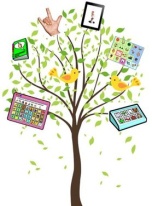 For more information on semantic intervention for individuals with significant communication challenges see our Vocabulary Instruction Round-Up at http://bit.ly/SKQP5W, and this Pinterest board with activity ideas (http://bit.ly/ZJVOqK ).	JANUARY CORE WORDS		JANUARY CORE WORDS		JANUARY CORE WORDS	againPlay again.Want to do it again?I do (did) it again.We had fun again. Help me again. It is hot again. all gone/ all done____ is all gone.Are you all done?It is all gone. Tell him it is all gone.differentIt is different.Go somewhere different.Get a different one.Do you want a different ____?helpHelp me.I can help youWho needs help?Can you help? mineIt is mine.Is that mine?Tell her, ‘it’s mine!’ Mine is big.moreMore playing! Read some more. not/don’tNot mine.Don’t do that.I can not see it.I don’t have it.stopStop that.We can stop now.Tell her to stop.First go, then stop.thatI like that. Is that okay?Give me that.Take that with you.wantWho wants it?Do you want to go?I want that.          What does she want?whatWhat is it?What do you like?What did you do?What is next?youYou are good!I like you. You have it.You do it.